Règlement Intérieur du Comité Régional Handisport Hauts-de-France SOMMAIRE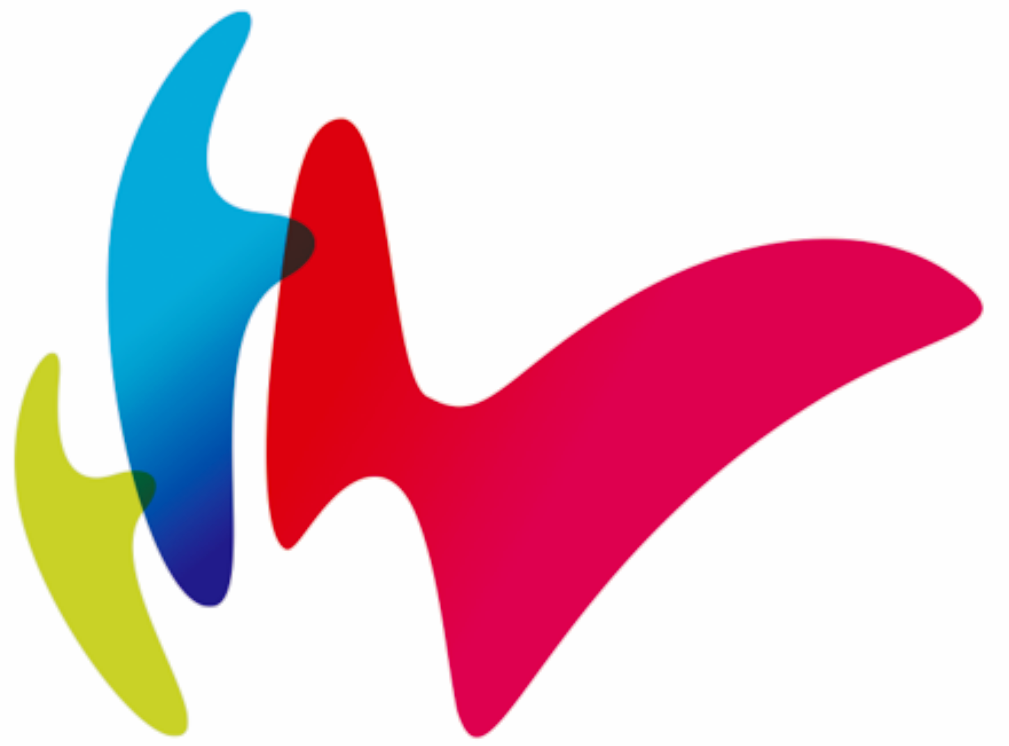 TITRE 1 		Le Comité RégionalArticle 1 	ObjetArticle 2	RessourcesArticle 3	Composition Article 4	Assemblée Générale RégionaleArticle 5	Comité Directeur RégionalArticle 6	Bureau Directeur RégionalArticle 7 	Le Président Du Comité RégionalArticle 8	Le Vice-Président DéléguéArticle 9	Le Secrétaire GénéralArticle 10	Le TrésorierArticle 11	Le Vice-Président TITRE 2 		Les commissions régionalesArticle 1	 La Commission De Surveillance Des Operations ÉlectoralesArticle 2	 La Commission De DisciplineArticle 3	 La Commission MédicaleArticle 4	 La Commission Régionale Des SportsArticle 5	 Les Autres Commissions RégionalesTITRE 3 		Règles spécifiquesArticle 1 	Identité visuelleArticle 2	Prêt de matériel Règlement Intérieur DuComité Régional Handisport Hauts-de-FranceTITRE 1 	Le Comité Régional Handisport HAUTS-DE-FRANCETITRE 1      Article 1 		ObjetLe Comité Régional, organe déconcentré de la FÉDÉRATION FRANÇAISE HANDISPORT est affilié à la FFH comme tous les membres qui le composent.  Les objectifs du Comité Régional sont ceux précisés à l'article 1 de ses statuts.Le présent règlement intérieur a pour objet de préciser les missions et dispositions concernant le fonctionnement des Comités Régionaux conformément à l’article 6 du titre 1 des statuts fédérauxDans le présent règlement intérieur aucune disposition ne doit être contraire aux statuts du Comité Régional ainsi qu’aux statuts fédéraux et aux règlements produits par la Fédération Française Handisport, tel que le règlement intérieur fédéral, le règlement disciplinaire, et les règlements de la commission nationale des sports.TITRE 1      Article 2		RessourcesLes Comités Régionaux peuvent rechercher des soutiens auprès des services d’État, du Conseil Régional, ainsi qu’auprès des associations, entreprises et/ou établissements à vocation régionale dont le siège social est établi dans la région. TITRE 1      Article 3		composition Conformément à l’article 2 des statuts, Le Comité régional se compose :Des clubs handisport affiliés à la Fédération Française Handisport Des Comités Départementaux Des grands électeursDes personnes physiques licenciées cadres ou bénévoles à titre individuel, bénéficiant des services ou œuvrant pour le Comité Régional sans être adhérentes d'un club et dont la candidature est agréée par le Comité Directeur régional, Des membres bienfaiteurs Des membres d'honneur.Des personnalités représentant l’organisation décentralisée des services d’État. Il est précisé que :Les Membres Bienfaiteurs sont admis par le Comité Directeur régional et paient la cotisation minimale fixée par ledit Comité. Le Comité Directeur régional peut refuser leur admission, sans motiver son refus.Les Membres d'Honneur sont admis par le Comité Directeur régional sur proposition écrite d'un club ou d'un membre du Comité Directeur régional. Le courrier est adressé au président du Comité Régional au moins 15 jours avant une de ses réunions. Le Comité Directeur régional peut refuser leur admission, sans motiver son refus.Les Membres Associés sont les Comités d'organisation régulièrement constitués et déclarés, sous forme d'associations conformément à la loi du 1er juillet 1901, dont l'objet est l'organisation de manifestations sportives, s'étant acquittés du droit annuel d'affiliation ou de ré affiliation auprès de la FFH. Les grands électeurs sont des licenciés élus clubs affiliés à la FFH pour les représenter lors de l’assemblée générale fédéraleSeules ont le droit de vote les clubs affiliés à la Fédération Française Handisport Les Comités Départementaux, les clubs handistarts les personnes physiques licenciées cadres ou bénévoles à titre individuel, les membres bienfaiteurs, les membres d'honneur, les personnalités des services décentralisés de l’État chargé des sports et les membres associés n’ont pas le droit de voteLa qualité de membre du Comité Régional, se perd dans les hypothèses prévues par l’article 5 des statuts du Comité RégionalTITRE 1      Article 4		Assemblée générale RégionaleTITRE 1   Article 4.1 	CompositionL'assemblée Générale est constituée conformément à l'article 8 des statuts du Comité Régional.TITRE 1   Article 4.2 	RôleEn plus des missions prévues par l’article 9 des statuts du Comité Régional, l’assemblée générale régionale doit : Se prononcer sur les modifications apportées à tous les règlements régionaux, et en particulier le présent règlement intérieur.Entendre le rapport sur l'étude des vœux des membres.Les délibérations ne peuvent porter que sur les questions inscrites à l'ordre du jour TITRE 1   Article 4.3 	FonctionnementAu-delà des dispositions prévues à l’article 9 des statuts du Comité Régional, il est précisé :L’Assemblée Générale est convoquée par tout moyen écrit au moins 3 semaines avant la date préalablement fixée par le Comité Directeur. Lorsqu’il s’agit d’une Assemblée Générale Extraordinaire convoquée pour une modification des statuts ou la dissolution du club, le délai est porté à 30 jours au moins avant la date fixée pour l'Assemblée Générale régionale et la convocation précise le motif de l’assemblée. Pour toute transmission par courrier électronique seule l’adresse fédérale du Comité Régional, (hautsdefrance@handisport.org), peut être utilisée. Le destinataire doit confirmer par courrier électronique la bonne réception de la convocation et s'assurer qu'il n'y ait pas de retour de courrier électronique en raison d'une adresse inexacte. De plus, l'expéditeur doit conserver en sécurité le(s) courrier(s) électronique(s) de convocation afin qu'il soit possible de vérifier à quelle date ils ont été envoyés.Les vérificateurs aux comptes sont convoqués dans le même délai.Après appel de candidature, des scrutateurs sont proposés par le Secrétaire Général du Comité Régional en début de séance.S’agissant du vote par procuration, le représentant d’un club sportif doit être porteur d'une délégation écrite du Président dudit club.S’agissant du vote électronique, le prestataire choisi doit, pour organiser le scrutin, garantir la sincérité́ et la confidentialité́ de celui-ci. Tout membre licencié peut émettre des vœux. Après rappel du Secrétaire Général par une circulaire adressée à tous les clubs ainsi qu’aux licenciés individuels, au plus tard 30 jours avant l'Assemblée Générale, les vœux doivent être transmis par écrit au Comité Régional 21 jours avant l'Assemblée Générale, le cachet de la poste ou la date d’envoi du courrier électronique faisant foi. Pour toute transmission par courrier électronique le destinataire doit confirmer par courrier électronique la bonne réception des vœux. De plus, l'expéditeur doit conserver en sécurité le courrier électronique comportant lesdits vœux, afin qu'il soit possible de vérifier à quelle date ils ont été envoyés. Les Commissions Régionales Sportives peuvent émettre des vœux. Ils sont transmis au Comité Régional dans les mêmes délais.Pour les autres Commissions, les vœux sont transmis directement au Comité Régional.Les membres à titre individuel, les membres bienfaiteurs, les membres d'honneur peuvent émettre des vœux. Ils doivent les transmettre directement au Comité Régional dans les mêmes délais.Les vœux sont examinés par le bureau du Comité Directeur régional, ou, en cas d'impossibilité par le Comité Directeur régional précédant l'Assemblée Générale. Ces vœux sont classés en 2 groupes : recevables ou non recevables. En cas de non-recevabilité, la décision doit être motivéeTITRE 1      Article 5		Comité Directeur RégionalTITRE 1   Article 5.1           Composition Elle est fixée par l’article 10 des statuts du Comité Régional. Lorsque le nombre de membre composant le Comité Directeur est supérieur au nombre clubs affiliés au Comité Régional, chaque club doit être au moins représenté. Lorsque le nombre de membre composant le Comité Directeur Régional est inférieur au nombre de clubs deux représentants par club sont élus dans la limite des sièges à pourvoir. Le représentant élu du club étant celui ayant obtenu le plus grand nombre de voix. Les mêmes dispositions s’appliquent pour les personnes licenciées directement auprès d’un CDH ou du CRH TITRE 1   Article 5.2         Condition d’éligibilitéHormis les exigences spécifiques aux postes réservés, il faut répondre aux conditions substantielles et formelles suivantes :Pour être élu membre du Comité Directeur régional, il faut être licencié à la FFH le jour du dépôt de candidature, dans le territoire dudit comité et faire acte de candidature huit jours au plus tard avant la réunion du Comité Directeur régional précédant l'Assemblée Générale régionale.Le Secrétaire Général adresse un appel de candidature à tous les clubs sportifs affiliés et les licenciés individuels. L'acte de candidature doit être expédié par courrier postal au siège du Comité Régional 8 jours ouvrables au moins avant la date de la réunion du Comité Directeur régional précédant l'Assemblée Générale, le cachet de la poste faisant foi. Un acte de candidature par courrier électronique est également recevable. Dans ce cas particulier, le courrier électronique doit être adressé à l'adresse fédérale du Comité Régional 8 jours ouvrables au moins avant la date de la réunion du Comité Régional précédant l'assemblée générale. L’expéditeur doit conserver en sécurité une trace de son acte de candidature, afin de prouver la date d'envoi. Le destinataire doit, quant à lui, confirmer par courrier électronique la bonne réception de l'acte de candidature.TITRE 1   Article 5.3      RôleEn vertu de la compétence qui lui est dévolue à l’article 10 des statuts du Comité Régional, le comité directeur régional a notamment pour mission :D’appliquer et de faire appliquer les statuts et le règlement intérieur.De modifier les règlements administratifs et les règlements sportifs.De créer toutes les Commissions nécessaires au bon fonctionnement du Comité Régional et de décider de l'organisation de toute épreuve qu'il juge utile.D’administrer les finances régionales et de donner son approbation au projet de budget présenté par le Trésorier à chaque exercice.De fixer les montants de :L’abonnement au Bulletin Officiel Régional,Barèmes divers de remboursement de frais,De décider de l'autorisation d'ouverture de comptes bancaires De donner son accord préalable pour :Les Entraîneurs régionaux Les Conseillers Techniques Fédéraux Régionaux sur proposition des Directeurs Techniques Fédéraux concernés. Ces Entraîneurs et ces Conseillers Techniques Fédéraux Régionaux (CTFR) sont nommés par le Comité Directeur Fédéral sur proposition du Directeur Technique National.D’entretenir toutes relations avec les pouvoirs publics régionaux, les organismes français s'intéressant au sport chez les personnes handicapées situées dans la Région.TITRE 1   Article 5.4            Délégation de pouvoirsLa délégationLa FFH, conformément aux Statuts, délègue des pouvoirs aux Comités RégionauxL’organe délégataire reste sous le contrôle de la Fédération Française Handisport et doit exercer les pouvoirs délégués conformément à la politique fédéraleSes statuts, son règlement intérieur ou ses règlements ne peuvent être contraires par leur effet aux règles fédéralesLe Comité Directeur fédéral peut retirer cette délégation dès lors que les circonstances l’exigent, notamment en raison du mauvais fonctionnement de l’organe délégataire ou en cas de refus par celui-ci d’appliquer une décision fédérale régulière. Ceci se fait par avis motivé du Comité directeur fédéral. Le Comité directeur fédéral peut alors charger un licencié de la Fédération d’administrer à titre provisoire le ressort territorial de l’organe concernéEn cas de dissolution d’un Comité Régional, l’actif net est attribué à la Fédération Française HandisportCelle-ci, lorsque la dissolution concerne un Comité Départemental, peut reverser tout ou partie de l’actif net au Comité Régional dont relève le Comité considéréLe Comité Directeur régional délègue une partie de ses pouvoirs au Bureau Régional et aux Commissions Régionales spécialisées.TITRE 1   Article 5.5            FonctionnementIl est défini par les articles 12 et 13 des statuts du Comité RégionalTITRE 1      Article 6		Bureau Directeur RégionalTITRE 1   Article 6.1.              Composition Le Bureau Directeur régional conformément à l'article 15 des statuts du comté régional comprend au minimum :  Le Président,Le Trésorier Général.Le Secrétaire Général,Le Bureau Directeur régional est composé au maximum de 6 personnes, qui sont notamment susceptibles d’occuper les postes de vice-président délégué ou de vice-président.TITRE 1   Article 6.2.              CompétencesLe Bureau Directeur régional règle toutes les affaires pour lesquelles il a délégation permanente du Comité Directeur et liquide toutes les affaires urgentes dans l'intervalle des réunions du Comité Directeur régional.En aucun cas cette délégation permanente ne peut conférer au Bureau Directeur Régional le droit d'apporter une modification quelconque à un texte arrêté par le Comité Directeur régional.Toutefois le Bureau Directeur régional pourra surseoir à l'exécution d'une décision du Comité Directeur régional et demander à ce dernier un second examen. La décision prise en seconde lecture par le Comité Directeur deviendra immédiatement exécutoire.Dans le cadre de la mission qui lui est confiée le Bureau Directeur régional : S'occupe plus spécialement des questions sportives, administratives et financières, des rapports avec les pouvoirs publics et tous organismes officiels de la Région.Donne son avis sur l’affiliation d’un clubSuit le déroulement du Plan sportif territorial.Profile les évolutions à mettre en œuvre pour l’écriture du prochain Plan stratégique régional.TITRE 1   Article 6.3.            FonctionnementLe Bureau Directeur régional se réunit au moins 5 fois par an sur convocation du président, soit à l’initiative de celui-ci, soit à la demande de la moitié de ses membres. Les décisions sont prises à la majorité simple des membres. En cas de partage des voix, celle du président est prépondéranteEn dehors des membres titulaires du Bureau Directeur Régional peuvent assister avec voix consultative aux réunions de celui-ci, toute personne convoquée par le Président ainsi que tout membre du Comité Directeur invité qui en aura exprimé le souhait auprès du Président.Le Comité Directeur peut, sur proposition du Président, et si les circonstances l'exigent, désigner un membre du Comité Directeur pour assister dans leurs travaux le Secrétaire Général et le Trésorier.TITRE 1      Article 7 	Le Président du Comité RégionalTITRE 1   Article 7.1.           Condition d’éligibilitéLe Président est élu conformément à l'article 14 des statuts du Comité Régional.Il est précisé qu’en aucun cas il ne peut cumuler la fonction de président et de "Grand Électeur"Il est précisé qu’en aucun cas il ne peut assumer une fonction de Président d'un Comité Départemental.  En cas de cumul, il faut remédier à la situation dans les 3 mois.TITRE 1   Article 7.2.              RôleLe président est doté du pouvoir de représentation du Comité Régional dans tous les actes de la vie civile et est investi de tous pouvoirs à cet effet. Il a, notamment, qualité pour ester en justice au nom du Comité Régional, tant en demande qu'en défense. Il peut déléguer ce pouvoir, pour un acte précis, à un autre membre du Comité directeur.Le président assure la gestion courante et la bonne marche du Comité RégionalIl est chargé de diriger les débats des Assemblées Générales, des réunions du Comité Directeur et du Bureau Directeur. Il a dans tout vote (Comité et Bureau Directeur) une voix prépondérante en cas de partage égal des voix. En son absence, le Président de séance conserve les mêmes prérogatives.Il ne peut en aucune façon engager le Comité Régional par des décisions personnelles.Il ordonne les dépenses en deçà de 4000 euros et au-delà une décision collégiale avec au minimum le trésorier et le président est prise.Il a le droit de demander au Bureau Directeur Régional ou au Comité Directeur Régional une seconde délibération sur toute décision qu'il estimerait prise par l'un de ces deux organismes en contradiction avec les règlements existants.Il propose la nomination de CTFR au DS, qui est compétent pour sa nomination De droit, Il fait partie de toutes les Commissions, Comités, etc. du Comité Régional.Éventuellement, il pourra, déléguer ses pouvoirs sans les aliéner, à tout membre du Comité Directeur exceptionnellement choisi à cet effet, afin que par une absence de sa part, le bon fonctionnement du Comité Régional ne soit pas gêné. La délégation de pouvoir est donnée en priorité au vice-président délégué lorsque ce poste est pourvu.Il assure les relations extérieures, sur le plan régional, notamment avec la Direction Régionale du Ministère chargés des sports et le Comité Régional Olympique et Sportif Français.TITRE 1      Article 8 	Le Vice-président Délégué RégionalTITRE I ARTICLE 8- 1 Nomination Sous réserve que la fonction soit pourvue, il est précisé qu’en aucun cas il ne peut cumuler la fonction de Vice-président Délégué et de "Grand Électeur"Il est proposé par le Président du Comité régional à l’agrément du Comité Directeur Régional. TITRE I ARTICLE 8 - 2 RôleLe Vice-président Délégué régional est l'adjoint du Président qui l'associe étroitement à son action. Il est habilité en permanence à remplacer le Président dans toutes les circonstances, quand le Président se trouve empêché par une raison quelconque. Il devient alors personnellement responsable de ses décisions devant le Bureau Exécutif Régional, le Bureau Directeur Régional et le Comité Directeur Régional. En cas de vacances définitives du Président, c'est l’Article 6 du Titre IV des statuts qui est appliqué.TITRE I ARTICLE 8- 3 Délégation Le Vice-président Délégué Régional peut recevoir directement du Président des délégations exceptionnelles de pouvoir.TITRE 1      Article 9		Le Secrétaire GénéralTITRE 1   Article 9.1.                RôleIl est précisé qu’en aucun cas il ne peut cumuler la fonction de Secrétaire Général et de "Grand Électeur"Le Secrétaire Général est responsable des services administratifs du Comité Régional et assure notamment :La correspondance, Les convocations et la mise à jour des divers registres.Il est éventuellement aidé dans l'accomplissement de ses travaux, par un personnel administratif. Il peut être assisté par un Secrétaire Général Adjoint, à qui il peut déléguer une partie de ses attributions et qui le remplace en cas d'absence.TITRE 1   Article 9.2.                 AttributionsLe Secrétaire Général a obligatoirement pour mission de :Présenter à l'Assemblée Générale le rapport moral et le rapport d’activité du Comité Régional qui doit être approuvé par le Comité Directeur.D’assumer le secrétariat des séances du Bureau Directeur Régional, du Comité Directeur et des Assemblées Générales.De tenir les livres où sont consignés toutes les modifications statutaires et réglementaires et les changements au sein du Comité Directeur, du Bureau Directeur, de la commission de discipline et qui peuvent être présentés à tout moment aux autorités de tutelle.Au regard du rôle conféré au Secrétaire Général par les statuts, il peut notamment se voir confier les missions suivantes :  L'embauche et la gestion du personnel, la fixation des horaires de travail et des salaires ou indemnités, sur les propositions du Président, en liaison avec le Trésorier et éventuellement avec un ou des membres du Comité Directeur spécifiquement désignés à cet effet.L'application de la politique Régionale dans le cadre des directives du Comité Directeur et l'exécution de ses décisions, ainsi que celles du Bureau Directeur Régional, des Commissions Régionales et de la commission de discipline. Le suivi des relations extérieures sur le plan régional.Les missions ou enquêtes demandées par le Comité Directeur ou par le Bureau Directeur Régional.L'examen du courrier à l'arrivée avant sa répartition définitive entre les Organismes Régionaux concernés.TITRE 1      Article 10				Le trésorierTITRE 1   Article 10.1.                RôleIl est précisé qu’en aucun cas il ne peut cumuler la fonction de Trésorier Général et de « Grand Électeur »Le Trésorier est plus particulièrement chargé de gérer les fonds du Comité Régional et de proposer la politique financière à suivre. Il est éventuellement assisté dans ses travaux par le Trésorier Adjoint, à qui il peut déléguer une partie de ses attributions et qui le remplace en cas d'absence.TITRE 1   Article 10.2.               AttributionsIl présente à l'Assemblée Générale le compte-rendu financier, bilan et comptes de gestion ainsi que le projet de budget qui devront être approuvés par le Comité Directeur régional.Il vérifie chaque année les dispositions légales quant à la nécessité d'avoir ou non des commissaires aux comptes en place et lieu des vérificateurs aux comptes.Il est tenu de mettre toutes les pièces comptables à la disposition des vérificateurs aux comptes.Il assure éventuellement avec un ou des membres du Comité Directeur spécifiquement désignés à cet effet, l'embauche et la gestion du personnel, la fixation des horaires de travail et des salaires ou indemnités sur les propositions du Président.Il a la responsabilité de la tenue des livres comptables sur lesquels sont inscrits les recettes et les dépenses du Comité Régional. Les dépenses et les recettes devront toujours être portées d'après une pièce justificative. Le Trésorier doit s'assurer que les dépenses sont conformes aux décisions de l'Assemblée Générale et/ou du Comité Directeur. Il doit immédiatement saisir le Comité Directeur de toutes dépenses non conformes aux décisions. Par la tenue au jour le jour des comptes, il est constamment au courant de la situation financière du Comité Régional. Il doit signaler ou s'opposer à toutes dépenses superflues et veiller tout particulièrement à la rentrée des fonds.Il est chargé d'établir toutes les demandes de subvention et les présenter au moment opportun.Il opère les placements de fonds, conformément aux décisions du Comité Directeur Régional en vue de la constitution de fonds de réserve.Il est habilité à signer toute opération, (retrait, débit, paiement par chèque…), inférieure à 4000 euros.TITRE 1   Article 11    		Le Vice - président         TITRE 1   Article 11.1. 		NominationSi le poste est pourvu, il est précisé qu’en aucun cas il ne peut cumuler la fonction de Vice-président et de "Grand Électeur"Les Vice-présidents régionaux sont nommés par le Comité Directeur Régional sur proposition du Président.TITRE 2 		Les commissions régionalesTITRE 2 ARTICLE 1 : LA COMMISSION DE SURVEILLANCE DES OPERATIONS ÉLECTORALESLa CSOE régionale se compose de quatre membres dont un Président, élu en son sein, habilité à signer les procès-verbaux.  Elle étudie la recevabilité des candidatures.En cas de contestation après les élections, la saisine de la CSOE doit être formulée, au plus tard, au président de la CSOE, par courrier recommandé, dans les huit jours qui suivent la date de l’élection. La CSOE examine alors la requête.Si elle est jugée irrecevable, la CSOE doit justifier son refus.Si elle est jugée recevable, le président de la CSOE, en fournissant les éléments de la décision, demande au Comité Directeur de décider ou non d’invalider la ou les élections contestées. Le remplacement s’effectuera alors, lors de la prochaine élection.TITRE 2           ARTICLE 2	 L’ORGANISME DE DISCIPLINEIl est établi conformément au règlement disciplinaire de la Fédération Française HandisportLes membres de l’organisme disciplinaire et son président sont désignés par le Comité Directeur Régional sur proposition du président du Comité Régional, pour la durée de la Paralympiade.Ils sont alors inamovibles et souverains.L’organisme disciplinaire est compétent pour les litiges concernant les structures et règlements administratifs au niveau régional.L’organisme disciplinaire régional est également l’instance d’appel pour les litiges départementaux du territoire concerné, ceci conformément au règlement disciplinaire fédéral.TITRE 2           ARTICLE 3	 LA COMMISSION MÉDICALELa commission médicale régionale est établie et fonctionne conformément au règlement " RÈGLEMENT MÉDICAL FFH "Elle se réunit au moins 2 fois par an et autant de fois que nécessaireElle présente lors de l’AG un compte rendu de sa missionTITRE 2          ARTICLE 4	 LA COMMISSION RÉGIONALE DES SPORTSSa composition est proposée par le Comité Directeur Régional et comprend les CTFR. ...... Elle se réunit au moins 2 fois par an et autant de fois que nécessaireElle présente lors de l’AG un compte rendu de sa missionTITRE 2          ARTICLE 5	 LES AUTRES COMMISSIONS RÉGIONALESTITRE 2     Article 5.1Les Commissions Régionales peuvent être créées ou supprimées chaque année par le Comité Directeur, sur proposition du Président de la Région.TITRE 2     Article 5.2Les Commissions Régionales reçoivent du Comité Directeur une délégation contrôlée. Elles sont des organes responsables de l'application des règlements fédéraux dans la limite de leurs attributions. Leurs "propositions" doivent être soumises au Comité Directeur Régional pour approbation.TITRE 2     Article 5.3Les Présidents des Commissions Régionales proposés par le Président du Comité Régional sont élus à bulletin secret par le Comité Directeur. Leurs fonctions sont supprimées ou entérinées après une période probatoire d'un an. Les membres des Commissions Régionales sont nommés par le Comité Directeur sur proposition des Présidents des Commissions qui doivent présenter la liste de leurs collaborateurs au dit Comité. TITRE 2     Article 5.4Le Président du Comité Régional est membre de droit de toutes les Commissions Régionales, mais il n'a pas de voix prépondérante en cas de vote et partage égal des voix.TITRE 2     Article 5.5Pour toute décision qui n'entrerait pas dans le cadre précis de la délégation donnée, le Président de la Commission doit, avec l'accord du Président du Comité Régional et dans l'intervalle des réunions du Comité Directeur soumettre la décision projetée à l'approbation du Bureau Directeur Régional.TITRE 2     Article 5.6En dehors des délégations données par le Comité Directeur, le Bureau Directeur Régional peut également déléguer certains pouvoirs à des Commissions ou les charger de préparer certains travaux.TITRE 2     Article 5.7Le Président d'une Commission, responsable du bon fonctionnement de sa Commission, a dans tout vote, voix prépondérante en cas de partage égal des voix. S'il est en désaccord pour des raisons qu'il croit devoir maintenir avec la majorité des membres de sa Commission, il doit immédiatement en informer le Bureau Directeur Régional.Le Bureau Directeur Régional, s'il maintient la décision du Président de la Commission, l'autorisera de ce fait à réformer cette dernière, conformément aux règlements.S'il l'infirme, le Président du Comité Régional pourra, sur proposition du Bureau Directeur Régional, désigner un nouveau Président de Commission qui devra recevoir l'agrément du plus prochain Comité Directeur et qui formera sa décision suivant les règles habituelles.TITRE 3 		Règles spécifiquesTITRE 3 Article 1 : 	Identité visuelleUne identité visuelle (logo) est déclinée au Comité Régional Handisport par le service Communication fédérale.Ce visuel sera une identité pour le CRH pour les événements régionaux, les équipes régionales, sur tous les documents régionaux (cartes de visites, papier à lettre, etc…) ainsi que sur le site régional.La publicité ou le partenariat lors des rencontres ou événement régional Handisport est du ressort exclusif du Comité Directeur Régional. Est interdite toute autre forme de publicité échappant à son contrôle et pouvant émaner de membres à titre individuel, des commissions régionales sportives ou d'autres personnes morales ou physiques.Sont visés par cette mesure tous les supports régionaux (maillots, bandeaux, casquettes, fauteuils roulants, prothèses et autres équipements ou accessoires).Le Comité Directeur Régional ou son délégué sanctionne tout manquement à cette identité visuelle notamment en retirant l’identité visuelle de tous les supports concernés ou si ce n’est pas possible les supports concernés eux-mêmesTITRE 3 Article 2 : 	Prêt de matérielLes différents matériels sont gérés par le responsable désigné par le Comité Directeur Régional et mutualisés sur le territoire régional sous la responsabilité du Coordonnateur. A minima le Comité régional prévoit : La mise en place d’un lieu de stockageLa rédaction d’une convention de prêt de matérielLa mise en place d’une grille forfaitaire définie par le Comité Directeur HandisportAdopté en AGE le Par …. voix sur …. voix